О назначении ответственного за организациюобработки и безопасности персональных данных,а также ведение журнала  учета средств защиты информации в администрации Грязинского муниципального районаВ целях принятия мер, направленных на обеспечение выполнения обязанностей, предусмотренных Федеральным законом Российской Федерации от 27.07. 2006 № 152-ФЗ «О персональных данных» и выполнения требований к защите персональных данных, установленных постановлением Правительства Российской Федерации от 01.11.2012 № 1119 «Об утверждении требований к защите персональных данных при их обработке в информационных системах персональных данных»:  1. Назначить Терёхина Валерия Дмитриевича, управляющего делами администрации Грязинского муниципального района ответственным за организацию обработки и безопасности персональных данных, а также ведение журнала  учета средств защиты информации в администрации Грязинского муниципального района. 2. Утвердить План мероприятий по обеспечению выполнения администрацией Грязинского муниципального района Липецкой области (оператором) обязанностей, предусмотренных Федеральным законом № 152- ФЗ «О персональных данных» и принятыми в соответствии с ним нормативными правовыми актами (Приложение №1).3. Контроль за исполнением настоящего распоряжения возложить на Попова В.В., первого заместителя главы администрации Грязинского муниципального района. 4. Распоряжение от 18.05.2015 №154 р «О назначении ответственного за организацию обработки персональных данных в администрации Грязинского муниципального района и утверждении комиссии по проверке условий обработки персональных данных требованиям к защите персональных данных» считать утратившим силу.                                                                   И.о.главы администрации    Грязинского муниципального  района			                     Попов В.В.    Рязанцева М.И. 2 01 78Приложение №1к распоряжению администрацииГрязинского муниципального районаот 17.09.2018 г.  № 210-рПлан мероприятий по обеспечению выполнения администрацией Грязинского муниципального района Липецкой области (оператором) обязанностей, предусмотренных Федеральным законом № 152- ФЗ «О персональных данных» и принятыми в соответствии с ним нормативными правовыми актами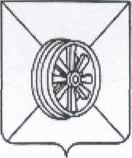 РАСПОРЯЖЕНИЕ АДМИНИСТРАЦИИ ГРЯЗИНСКОГО МУНИЦИПАЛЬНОГО РАЙОНА ЛИПЕЦКОЙ ОБЛАСТИРАСПОРЯЖЕНИЕ АДМИНИСТРАЦИИ ГРЯЗИНСКОГО МУНИЦИПАЛЬНОГО РАЙОНА ЛИПЕЦКОЙ ОБЛАСТИРАСПОРЯЖЕНИЕ АДМИНИСТРАЦИИ ГРЯЗИНСКОГО МУНИЦИПАЛЬНОГО РАЙОНА ЛИПЕЦКОЙ ОБЛАСТИРАСПОРЯЖЕНИЕ АДМИНИСТРАЦИИ ГРЯЗИНСКОГО МУНИЦИПАЛЬНОГО РАЙОНА ЛИПЕЦКОЙ ОБЛАСТИ17.09.2018г. Грязи№ 210 – р № п/пНаименование мероприятияОтветственный исполнительСрок исполненияОтметка о выполнении1Издание  распоряжения о назначении лица, ответственного за организацию обработки персональных данных (ПД) (п.1 ч.1 ст.18.1 №152-ФЗ; п.1 а ПП №211)глава администрации районадо 20.09.20182Разработка и утверждение должностной инструкции ответственного за организацию обработки персональных данных (ПД) в организации (п.1 б ПП №211)ответственный за организацию обработки ПДдо 20.09.2018Документы, определяющие политику оператора в отношении обработки ПД, локальные акты по вопросам обработки ПД (п.2, п.4, п.6 ч.1 ст.18.1 №152-ФЗ; ПП №211)Документы, определяющие политику оператора в отношении обработки ПД, локальные акты по вопросам обработки ПД (п.2, п.4, п.6 ч.1 ст.18.1 №152-ФЗ; ПП №211)Документы, определяющие политику оператора в отношении обработки ПД, локальные акты по вопросам обработки ПД (п.2, п.4, п.6 ч.1 ст.18.1 №152-ФЗ; ПП №211)Документы, определяющие политику оператора в отношении обработки ПД, локальные акты по вопросам обработки ПД (п.2, п.4, п.6 ч.1 ст.18.1 №152-ФЗ; ПП №211)Документы, определяющие политику оператора в отношении обработки ПД, локальные акты по вопросам обработки ПД (п.2, п.4, п.6 ч.1 ст.18.1 №152-ФЗ; ПП №211)3Разработка и утверждение Правил обработки ПДответственный за организацию обработки ПДдо 20.09.20184Разработка и утверждение Правил рассмотрения запросов субъектов ПД или их представителейответственный за организацию обработки ПДдо 20.09.20185Разработка и утверждение Правил осуществления внутреннего контроля соответствия обработки ПД требованиям к защите ПД, политике оператора в отношении обработки ПД (с приложением Акта внутренней проверки) (п.2 ч.1 ст.18.1 №152-ФЗ;  п. 17 ПП № 1119; п.1 д ПП №211)ответственный за организацию обработки ПДдо 20.09.20186Разработка и утверждение Правил работы с обезличенными ПДответственный за организацию обработки ПДдо 20.09.20187Разработка и утверждение: - Типовой формы согласия на обработку ПД сотрудников администрации Грязинского муниципального района, иных субъектов персональных данных;- Типовой формы разъяснения субъекту юридических последствий отказа предоставить свои ПДответственный за организацию обработки ПДдо 20.09.2018Мероприятия для выполнения требований к защите персональных данных и реализации организационных и технических мер по обеспечению безопасности персональных данныхМероприятия для выполнения требований к защите персональных данных и реализации организационных и технических мер по обеспечению безопасности персональных данныхМероприятия для выполнения требований к защите персональных данных и реализации организационных и технических мер по обеспечению безопасности персональных данныхМероприятия для выполнения требований к защите персональных данных и реализации организационных и технических мер по обеспечению безопасности персональных данныхМероприятия для выполнения требований к защите персональных данных и реализации организационных и технических мер по обеспечению безопасности персональных данных8Разработка и утверждение: -  Перечня информационных систем персональных данных;- Перечня персональных данных, обрабатываемых администрацией Грязинского муниципального района в связи с реализацией трудовых отношений, а также в связи с оказанием услуг (п.1 а ПП №211)ответственный за организацию обработки ПД; ответственный за организацию обработки ПД; до 20.09.20189Разработка и утверждение:  - Перечня ответственных за помещения, в которых обрабатываются персональные данные; - Порядка доступа сотрудников администрации Грязинского муниципального района в помещения, в которых ведется обработка персональных данных;- Правил организации режима обеспечения безопасности помещений, в которых размещена информационная система, препятствующего возможности неконтролируемого проникновения или пребывания в этих помещениях лиц, не имеющих права доступа в эти помещения (п.13 а ПП №1119)ответственный за организацию обработки ПД; ответственный за организацию обработки ПД; до 20.09.201810Разработка и утверждение:  - перечня мест хранения материальных носителей персональных данных и назначение ответственных за хранение и учет материальных носителей персональных данных;- формы Журнала учета материальных носителей информации;- формы Акта об уничтожении материальных носителей персональных данных (п.13 б ПП №1119)ответственный за организацию обработки ПД;до 20.09.201811Разработка и утверждение: - Перечня должностей служащих администрации Грязинского муниципального района, замещение которых предусматривает осуществление обработки персональных данных либо осуществление доступа к персональным данным;- Перечня должностей служащих администрации Грязинского муниципального района Липецкой области, ответственных за проведение мероприятий по обезличиванию обрабатываемых персональных данных;- Типового обязательства служащего администрации Грязинского муниципального района Липецкой области, непосредственно осуществляющего обработку персональных данных, а в случае расторжения с ним трудового договора (контракта) о прекращении обработки персональных данных, ставших известными ему в связи с исполнением должностных обязанностей (п.2 ст.18.1 №152-ФЗ; ПП №211)ответственный за организацию обработки ПД; до 20.09.201812Разработка и утверждение Инструкции пользователя информационной системы персональных данных (не обязательные требования)ответственный за организацию обработки ПДдо 20.09.201813Издание распоряжения о назначении должностного лица, ответственного за обеспечение безопасности ПД в информационной системе персональных данных (п.14 ПП №1119 – для 1, 2 и 3-го уровня защищенности).ответственный за организацию обработки ПДдо 20.09.201814Разработка и утверждение инструкции должностного лица, ответственного за обеспечение безопасности ПД в информационной системе персональных данных (с приложением формы Журнала учета СЗИ и формы Журнала учета СКЗИ)ответственный за организацию обработки ПД; до 20.09.201815Разработка и утверждение Правил доступа к персональным данным, обрабатываемым в информационной системе (п.8 ч.2 ст.19 №152-ФЗ)ответственный за организацию обработки ПД; до 20.09.201816Разработка и утверждение должностной инструкции системного администратора информационной системы персональных данных (не обязательные требования)ответственный за организацию обработки ПД; до 20.09.201817Издание  распоряжения по созданию комиссии для определения уровня защищенности ПД при их обработке в информационной системе персональных данных. ответственный за организацию обработки ПД; до 20.09.2018